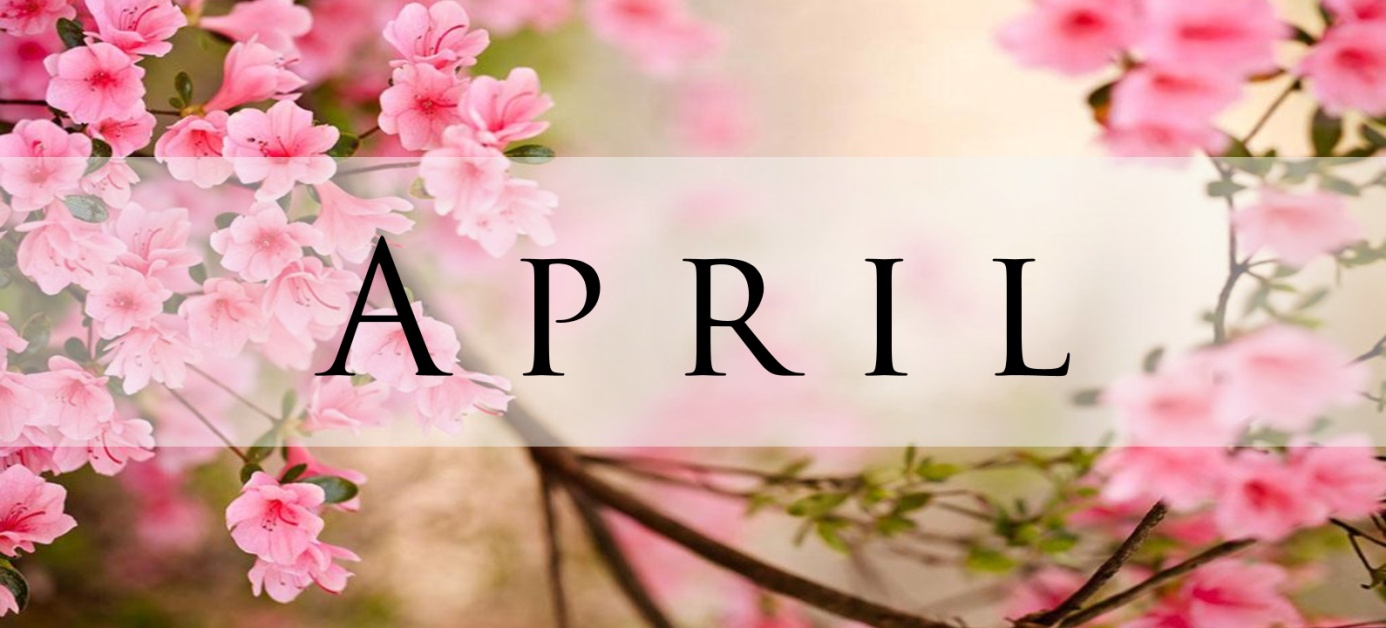 JEDILNIKPridržujemo si pravico do spremembe jedilnika, v primeru, da ni mogoče zagotoviti ustreznih živil.*- Označeni alergeni v živilihJEDILNIKPridržujemo si pravico do spremembe jedilnika, v primeru, da ni mogoče zagotoviti ustreznih živil.*- Označeni alergeni v živilihJEDILNIKPridržujemo si pravico do spremembe jedilnika, v primeru, da ni mogoče zagotoviti ustreznih živil.*- Označeni alergeni v živilihJEDILNIKPridržujemo si pravico do spremembe jedilnika, v primeru, da ni mogoče zagotoviti ustreznih živil.*- Označeni alergeni v živilihPONEDELJEK, 29. 3. 2021PONEDELJEK, 29. 3. 2021MalicaKosiloGraham kruh*(gluten pšenica, soja, ima lahko sledi jajc, mleka in sezama), mesni namaz*(mleko), kisle kumarice, čajPrežganka*( gluten pšenica, jajce), ajdova kaša z mesom,  rdeča pesaPop. malica: Marmeladni rogljič*(gluten pšenica, jajca, mleko, soja, ima lahko sledi sezama in oreškov)Pop. malica: Marmeladni rogljič*(gluten pšenica, jajca, mleko, soja, ima lahko sledi sezama in oreškov)TOREK, 30. 3. 2021TOREK, 30. 3. 2021MalicaKosiloSončnična štručka*(gluten pšenica in rž, soja, mleko, ima lahko sledi jajc, oreškov in sezama), čajKostna juha z rezanci*(gluten pšenica, jajce), puranji dunajski*(gluten pšenica, jajce), riž, zelena solata s koruzoPop. malica: Skuta s sadjem*(mleko)Pop. malica: Skuta s sadjem*(mleko)SREDA, 31. 3. 2021SREDA, 31. 3. 2021MalicaKosiloMlečni zdrob s čokoladnim posipom*(gluten pšenica, mleko), bananaZelenjavna juha*(gluten pšenica, jajce), mesne kroglice v paradižnikovi omaki*(gluten pšenica), pire krompir, zelena solataPop. malica: Toast z rezino sira *(gluten pšenica, laktoza)Pop. malica: Toast z rezino sira *(gluten pšenica, laktoza)ČETRTEK,  1. 4. 2021ČETRTEK,  1. 4. 2021MalicaKosiloDelani kruh*(gluten pšenica in rž, ima lahko sledi jajc, mleka, soje  in sezama), zaseka, paprikaPasulj s prekajenim mesom*( gluten pšenica), domači delani kruh* (gluten pšenica, ječmen ima lahko sledi jajc, zrnje soje, laktoze, oreškov in sezam. semena), jabolčni kolač*(jajce, gluten pšenica, mleko), sokPop. malica: Kruh s čokoladnim namazom* (gluten pšenica, mleko, oreški, ima lahko sledi jajc, soje, sezama)Pop. malica: Kruh s čokoladnim namazom* (gluten pšenica, mleko, oreški, ima lahko sledi jajc, soje, sezama)PETEK, 2. 4. 2019 – Veliki petekPETEK, 2. 4. 2019 – Veliki petekMalicaKosilo Makov srček*(gluten pšenica, soja, ima lahko sledi jajc, mleka, oreškov in sezama), čaj, klementinaJuha  z  zvezdicami*(gluten pšenica, jajce), popečen ribji file*(ribe), slan krompir, kuhana zelenjava, kiviPop. malica: Sadje, masleni piškoti* (gluten pšenica, mleko, jajce)Pop. malica: Sadje, masleni piškoti* (gluten pšenica, mleko, jajce)PONEDELJEK, 5. 4. 2021 – Velikonočni ponedeljekPONEDELJEK, 5. 4. 2021 – Velikonočni ponedeljekTOREK, 6. 4. 2021TOREK, 6. 4. 2021MalicaKosiloDnevni  mešani  kruh*(gluten pšenica in rž, soja,  ima lahko sledi jajc, mleka in sezama), čokoladni namaz*(oreški, mleko, soja), jabolkoGolaževa juha*( gluten pšenica), domači  delani  kruh*(gluten pšenica, rž ima lahko sledi jajc in sezamovo seme), domače pecivo s skuto *(laktoza, jajce, gluten pšenica)Pop. malica: Puding*(mleko)Pop. malica: Puding*(mleko)SREDA, 7. 4. 2021SREDA, 7. 4. 2021MalicaKosiloDomači  delani  kruh*(gluten pšenica in rž, ima lahko sledi jajc, mleka, soje in sezama), hrenovka, gorčica*(gorčično seme),  vodaKostna juha*(gluten pšenica, jajce), makaronovo meso*(gluten pšenica, jajce), rdeča pesa, kiviPop. malica: Smuti s sadjem in ovsenimi kosmiči *(mleko, gluten pšenica)Pop. malica: Smuti s sadjem in ovsenimi kosmiči *(mleko, gluten pšenica)ČETRTEK, 8. 4. 2021ČETRTEK, 8. 4. 2021MalicaKosiloParadižnikovo zelje s klobaso*( gluten pšenica), dnevni mešani  kruh*(gluten pšenica in rž, soja,  ima lahko sledi jajc, mleka in sezama), Čokoladna ploščica*(gluten pšenica, soja, jajca, mleko, oreški)Juha z rezanci*( gluten pšenica, jajce), puranji zrezek v naravni omaki*( gluten pšenica), pire krompir, kumarična solataPop. malica: Kruh z jogurtovim maslom*(gluten pšenica in rž, soja, mleko, ima lahko sledi jajc in sezama) Pop. malica: Kruh z jogurtovim maslom*(gluten pšenica in rž, soja, mleko, ima lahko sledi jajc in sezama) PETEK, 9. 4. 2021PETEK, 9. 4. 2021MalicaKosilo Ajdov kruh*( gluten pšenica, ima lahko sledi jajc, soje, oreškov, mleka in sezama), jajčni namaz*(jajce, mleko), čaj, ananasKostna juha z rezanci*( gluten pšenica, jajce), piščančji paprikaš*(gluten pšenica), kus kus, zelena solataPop. malica: Sladki trojček*(gluten pšenica, jajca, mleko, soja, ima lahko sledi sezama in oreškov)Pop. malica: Sladki trojček*(gluten pšenica, jajca, mleko, soja, ima lahko sledi sezama in oreškov)SOBOTA, 10. 4. 2021SOBOTA, 10. 4. 2021MalicaKosilo Sadni jogurt*(laktoza), večzrnata žemljica*(gluten pšenica, soja, ima lahko sledi jajc, mleka in sezama)Zelenjavna kremna juha *(gluten pšenica, laktoza), skutni rezanci*(gluten pšenica, laktoza), sadni kompotPONEDELJEK, 12. 4. 2021PONEDELJEK, 12. 4. 2021MalicaKosiloKoruzni kruh*(gluten pšenica, ima lahko sledi jajc, soje, oreškov, mleka in sezama), maslo*(laktoza), med, kakavGoveja juha z rezanci, goveji zrezek v omaki, pire krompir, zeljna solataPop. malica: JabolkoPop. malica: JabolkoTOREK, 13. 4. 2021 TOREK, 13. 4. 2021 MalicaKosiloSendvič  s  šunkarico*(gluten pšenica, soja, mleko, ima lahko sledi jajc, oreškov in sezama), paprika, čajBučkina kremna juha*( gluten pšenica, laktoza), marelični cmoki *( jajce, gluten pšenica), sadni kompotPop. malica: Kruh s pašteto*(gluten pšenica in rž, soja, mleko, ima lahko sledi jajc in sezama)Pop. malica: Kruh s pašteto*(gluten pšenica in rž, soja, mleko, ima lahko sledi jajc in sezama)SREDA, 14. 4. 2021 SREDA, 14. 4. 2021 MalicaKosiloPisana pletenička* (gluten pšenica, ječmen ima lahko sledi jajc, zrnje soje, laktoze, oreškov in sezam. semena), čokoladno mleko*(mleko)Kostna juha z ribano kašo*(gluten pšenica, jajce), pečene piščančje krače, mlinci*(gluten pšenica, jajce), zelena solataPop. malica: Probiotični jogurt*(mleko)Pop. malica: Probiotični jogurt*(mleko)ČETRTEK, 15. 4. 2021ČETRTEK, 15. 4. 2021MalicaKosiloBeli kruh*(gluten pšenica, ječmen ima lahko sledi jajc, zrnje soje, laktoze, oreškov in sezam. semena), ribji namaz*(laktoza), kisle kumarice, čajZelenjavna juha*(gluten pšenica, jajce, laktoza), puranji trakci v zelenjavni omaki*(gluten pšenica), riž, kitajsko zelje s koruzoPop. malica: Pisana pletenička*(gluten pšenica, jajca, mleko, soja, ima lahko sledi sezama in oreškov)Pop. malica: Pisana pletenička*(gluten pšenica, jajca, mleko, soja, ima lahko sledi sezama in oreškov)PETEK, 16. 4. 2021PETEK, 16. 4. 2021MalicaKosilo Mesno-zelenjavna enolončnica*(gluten pšenica, jajce), domači  delani  kruh*(gluten pšenica in rž, ima lahko sledi jajc, mleka, soje  in sezama), polnozrnati piškoti*(gluten, jajce, soja, mleko)Brokolijeva kremna juha*( gluten pšenica, laktoza), krompirjevi žganci (dödöli)*( laktoza, gluten pšenica), zelena solataPop. malica: Kruh z maslom*(gluten pšenica in rž, soja, mleko, ima lahko sledi jajc in sezama)Pop. malica: Kruh z maslom*(gluten pšenica in rž, soja, mleko, ima lahko sledi jajc in sezama)PONEDELJEK, 19. 4. 2021PONEDELJEK, 19. 4. 2021MalicaKosiloRižota*(gluten pšenica, jajce), zeljna  solata, čajPasulj s prekajenim vratom*(gluten pšenica, jajce), dnevno  mešani  kruh*( gluten pšenica, rž ima lahko sledi jajc, laktoze in sezamovo seme),  pudingovo pecivo* (laktoza, gluten pšenica, jajce)Pop. malica: SadjePop. malica: SadjeTOREK, 20. 4. 2021TOREK, 20. 4. 2021MalicaKosiloSladki trojček*(gluten pšenica, jajca, mleko, soja, ima lahko sledi sezama in oreškov), kakav*(mleko),Kostna juha, pečena puranja prsa, testenine*(jajce, gluten pšenica), špinačna omaka, bananaPop. malica: Toast z rezino sira*(gluten pšenica, mleko, soja)Pop. malica: Toast z rezino sira*(gluten pšenica, mleko, soja)SREDA, 21. 4. 2021SREDA, 21. 4. 2021MalicaKosiloMoravski kruh*(gluten pšenica in rž, soja, ima lahko sledi jajc, mleka in sezama), skutni namaz*(laktoza), hruškaJuha z zvezdicami*(gluten pšenica, jajce),popečen ribji file*(ribe), krompirjeva solata z radičemPop. malica: Koruzni srček z makom*(gluten pšenica, soja, ima lahko sledi jajc, mleka, oreškov in sezama)Pop. malica: Koruzni srček z makom*(gluten pšenica, soja, ima lahko sledi jajc, mleka, oreškov in sezama)ČETRTEK, 22. 4. 2021ČETRTEK, 22. 4. 2021MalicaKosiloTunina ploščica*(gluten pšenica, ribe, soja, mleko, ima lahko sledi jajc, sezama in oreškov), čajKostna juha z ribano kašo*(gluten, jajce), svinjska  pečenka, pražen krompir, zelena solataPop. malica: Kruh s pašteto*(gluten pšenica in rž, soja, mleko, ima lahko sledi jajc in sezama)Pop. malica: Kruh s pašteto*(gluten pšenica in rž, soja, mleko, ima lahko sledi jajc in sezama)PETEK, 23. 4. 2021PETEK, 23. 4. 2021MalicaKosilo Mlečna juha s hrenovko in krompirjem*(mleko, gluten pšenica), dnevno  mešani  kruh*(gluten pšenica in rž, soja,  ima lahko sledi jajc, mleka in sezama), mlečna rezina*(gluten pšenica, soja, mleko, jajca),Kostna juha z rezanci *( gluten pšenica, jajce), sojini polpeti, pire krompir*(laktoza), paradižnikova omaka, kiviPop. malica: Čokoladno mleko* (mleko), masleni piškoti*(gluten pšenica, mleko, jajce)Pop. malica: Čokoladno mleko* (mleko), masleni piškoti*(gluten pšenica, mleko, jajce)